Контрольно-счётный органМуниципального образованияДзержинский район663700 Красноярский крайДзержинский район с.Дзержинское ул.Ленина 15тел. 89029223146e-mail:   yury.safronov.59@mail.ruЗАКЛЮЧЕНИЕна годовой отчёт об исполнении бюджетаНижнетанайского сельского советаДзержинского районаза 2022 годВо исполнение части 1 статьи 264.4 Бюджетного кодекса Российской Федерации годовой отчёт об исполнении бюджета Нижнетанайского сельского совета Дзержинского района (далее – Нижнетанайский сельсовет) за 2022 год до его рассмотрения в Совете депутатов Нижнетанайского сельского совета Дзержинского района подлежит внешней проверке, которая осуществляется Контрольно-счётным органом Дзержинского района (далее – Контрольно-счётный орган).1. ОБЩИЕ ПОЛОЖЕНИЯ1.1. Заключение на отчёт об исполнении бюджета Нижнетанайского сельского совета Дзержинского района района за 2022 год подготовлено Контрольно-счётным органом Дзержинского  района в соответствии со статьей 264.4 Бюджетного кодекса Российской Федерации,  о полномочиях контрольно – счётного органа Дзержинского района по осуществлению внешнего муниципального финансового контроля, Планом работы Контрольно-счётного органа Дзержинского района на 2023 год1.2. При подготовке заключения на годовой отчёт об исполнении бюджета Нижнетанайского сельского совета за 2022 год использованы следующие понятия:Утверждённый план – показатели, утверждённые решением Совета депутатов Нижнетанайского сельского совета от сельсовета «О внесении изменений в решение  от 22 декабря 2021 года №11-93р «О бюджете Нижнетанайского сельсовета  на 2022 год и на плановый период 2023 - 2024 годов»Уточнённый план - показатели, утверждённые решением Совета депутатов Нижнетанайского сельского совета от сельсовета «О внесении изменений в решение  от  22 декабря 2021 года №11-93р «О бюджете Нижнетанайского сельсовета  на 2022 год и на плановый период 2023 - 2024 годов»Внешняя проверка годового отчёта об исполнении бюджета – проверка бюджетной отчётности главных администраторов бюджетных средств Нижнетанайского сельского совета и подготовка Заключения на годовой отчёт об исполнении бюджета (далее – внешняя проверка).Главные администраторы бюджетных средств – главные распорядители средств бюджета Нижнетанайского сельского совета , главные администраторы доходов бюджета Нижнетанайского сельского совета, главные администраторы источников финансирования дефицита бюджета Нижнетанайского сельского совета.Годовой отчёт об исполнении бюджета – отчёт за 2022 год, представленный Нижнетанайским сельским советом в Контрольно-счётный орган для проведения внешней проверки.Бюджетные обязательства - расходные обязательства Нижнетанайского сельского совета, подлежащие исполнению в 2022 году.Бюджетные ассигнования – предельные объёмы денежных средств Нижнетанайского сельского совета, предусмотренные в 2022 году для исполнения бюджетных обязательств.Достоверность бюджетной отчётности – соответствие показателей представленного годового отчёта об исполнении бюджета показателям бюджетной отчётности главных администраторов бюджетных средств, показателям утверждённого и уточнённого планов в части объёма и структуры доходов и иных платежей в бюджет, объёма и структуры расходов бюджета Нижнетанайского сельского совета.Бюджетная отчётность главных администраторов – годовая бюджетная отчётность главных администраторов бюджетных средств за 2021 год, установленная приказом Министерства финансов Российской Федерации от 28.12.2010 № 191н «Об утверждении Инструкции о порядке составления и представления годовой, квартальной и месячной отчётности об исполнении бюджетов бюджетной системы Российской Федерации» (далее – Инструкция 191н).Сводная бюджетная роспись - документ, который составляет и ведёт Нижнетанайский сельский совет  в соответствии с Бюджетным кодексом Российской Федерации в целях организации исполнения местного бюджета в 2022 году по расходам и источникам финансирования дефицита местного бюджета (по состоянию на 31.12.2022г).2. Правовые основы подготовки заключения2.1. Основанием для проведения внешней проверки годового отчёта являются следующие нормативные правовые акты:- Бюджетный кодекс Российской Федерации;- Федеральный закон от 07.02.2011 № 6-ФЗ «Об общих принципах организации и деятельности контрольно-счётных органов субъектов Российской Федерации и муниципальных образований»;- приказы Министерства финансов Российской Федерации, регулирующие порядок составления бюджетной отчётности и применения бюджетной классификации;- решение Совета депутатов Нижнетанайского сельского совета 25.11.2013        № 42-117р «Об утверждении Положения «О бюджетном процессе в Нижнетанайским сельском совете» - регламент Контрольно-счётного органа Дзержинского района района;- план работы Контрольно счётного органа Дзержинского района района на 2023 год;- иные нормативные правовые акты Российской Федерации, Красноярского края и Нижнетанайского сельского совета, регулирующие бюджетные правоотношения.2.2. При проведении внешней проверки годового отчёта Контрольно-счётный орган использовала следующие нормативные правовые акты и документы:- решение Совета депутатов Нижнетанайского сельского совета от сельсовета «О внесении изменений в решение  от  22 декабря 2021 года №11-93р «О бюджете Нижнетанайского сельсовета  на 2022 год и на плановый период 2023 - 2024 годов»- сводную бюджетную роспись;- бюджетную отчётность главных администраторов;- годовой отчёт об исполнении бюджета;3. МАТЕРИАЛЫ, ПРЕДСТАВЛЕННЫЕ К ВНЕШНЕЙ ПРОВЕРКЕ3.1. Годовой отчёт об исполнении бюджета и бюджетная отчётность главных администраторов бюджетных средств для проведения внешней проверки поступили в Контрольно-счётный орган в установленные сроки.Бюджетная отчётность главных администраторов и годовой отчёт об исполнении бюджета поступили в Контрольно-счётный орган  в полном объёме, соответствующем требованиям Инструкции 191н.3.2. Годовая бюджетная отчётность, представленная главными администраторами бюджетных средств, включает следующие формы отчётов:баланс главного распорядителя, распорядителя, получателя бюджетных средств, главного администратора, администратора источников финансирования дефицита бюджета, главного администратора, администратора доходов бюджета (форма 0503120);справка по консолидируемым расчётам (форма 0503125);справка по заключению счетов бюджетного учёта отчётного финансового года (форма 0503110);отчёт об исполнении бюджета главного распорядителя, распорядителя, получателя бюджетных средств, главного администратора, администратора источников финансирования дефицита бюджета, главного администратора, администратора доходов бюджета (форма 0503127);отчёт о финансовых результатах деятельности (форма 0503121).Пояснительная записка (форма 0503160)3.3. Годовой отчёт об исполнении бюджета, представленный в Контрольно-счётный орган,   имел в своем составе следующие формы:- справка по заключению счетов бюджетного учёта отчётного финансового года (форма 0503110);-отчёт об исполнении консолидированного бюджета субъекта Российской Федерации и бюджета территориального государственного внебюджетного фонда (форма 0503317);-баланс исполнения консолидированного бюджета субъекта Российской Федерации и бюджета территориального государственного внебюджетного фонда (форма 0503320);-Отчёт о финансовых результатах  (форма 0503121)-справка по консолидируемым расчётам (форма 0503125);-консолидированный отчёт о движении денежных средств (форма 0503323);- сведения о количестве подведомственных учреждений (форма0503161)- сведения об исполнении бюджета (форма0503164)-Сведения о движении нефинансовых активов(форма0503168)-Сведения о дебиторской и кредиторской задолженности (форма 05036169)-Сведения об использовании информационно-коммуникационных технологий-Сведения об остатках денежных средств бюджета- Объем фактических налоговых и неналоговых поступлений-Отчет об использовании субсидий-Расшифровка 310 статьи-Расшифровка расходов по подразделам 0409 «Дорожное хозяйство(дорожные фонды)-Расшифровка расходов по разделам 05»Жилищно-коммунальное хозяйство»- Пояснительная записка (ф 0503161)4. ПРЕДМЕТ ВНЕШНЕЙ ПРОВЕРКИПредметом внешней проверки являются:годовая бюджетная отчётность главных администраторов бюджетных средств за 2022год;годовой отчёт об исполнении бюджета Нижнетанайского сельского совета Дзержинского района за 2022 год.5. ХАРАКТЕРИСТИКА ОСНОВНЫХ ПОКАЗАТЕЛЕЙ БЮДЖЕТА          Нижнетанайского сельского совета за 2022 ГОДРешением Совета депутатов Нижнетанайского сельского совета Дзержинского района от сельсовета «О внесении изменений в решение  от 22 декабря 2021 года №11-93р «О бюджете Нижнетанайского сельсовета  на 2022 год и на плановый период 2023 - 2024 годов»были основные параметры бюджета В 2022 году в утверждённый бюджет было внесено 3 изменения и дополнения         6. ДОХОДНАЯ ЧАСТЬ БЮДЖЕТА             НИЖНЕТАНАЙСКОГО СЕЛЬСОВЕТАБюджет Нижнетанайского сельского совета в 2022 году исполнен по доходам в объёме 9798718.39рублей, что составило 100.9% от показателей бюджетной отчётности.В целом, за 2022 год увеличение доходов бюджета составило 49907,59рублей или 0,5%, по отношению к плановым показателям на 2022гПри этом:- по группе «Налоговые и неналоговые доходы» увеличение в 2022 году составило  49907,59рублей или 2,02%- по группе «Налоги на прибыль» увеличение в 2022 году составило   14132,41рублей или 4,02%- по группе «Безвозмездные поступления»  в 2022 году составило   7 486 307,80рублей 100,0 %Сведения об исполнении доходной части бюджета по видам налогов представлены в таблице.6.1. Налоговые доходыСтруктура налоговых доходов бюджета Нижнетанайского сельского совета состоит из следующих налогов и сборов:1.Налоги на прибыль поступили в объёме 45655,41рублей  или 0,45% от общей суммы доходов Нижнетанайского сельского совета. . Исполнение по отношению к бюджетной отчётности составило 105,55 %.2. Налоги на товары (работы, услуги), реализуемые на территории Российской Федерации поступили в объёме 35618,00 рублей или 1,51% от общей суммы доходов бюджета Нижнетанайского сельского совета. Исполнение по отношению к бюджетной отчётности составило 92,6 %.3. Налог на имущество в 2022 году поступил в объёме    159796,83рублей, что составляет 3,16% от общей суммы доходов бюджета Нижнетанайского сельского совета. Исполнение по данному виду доходов составило103,92% по отношению к данным бюджетной отчётности.6.2. Неналоговые доходыСтруктура неналоговых доходов и их доля в доходной части бюджета Нижнетанайского сельского совета в 2022 году выглядит следующим образом:1. Доходы от оказания платных услуг и компенсации затрат государстваСоставили 35618,00рублей или 96,3.% от запланированного (36280,00) на2022г в данной  части бюджета Нижнетанайского сельского совета на 2022г6.3. Безвозмездные поступленияВ 2022 году безвозмездные поступления составили 7486307,80рублей или 1000% от поступивших доходов в бюджет Нижнетанайского сельсовета в 2022г.7. РЕЗУЛЬТАТЫ ВНЕШНЕЙ ПРОВЕРКИ ОТЧЁТОВ ГЛАВНЫХ АДМИНИСТРАТОРОВ СРЕДСТВ БЮДЖЕТА НИЖНЕТАНАЙСКОГО СЕЛЬСКОГО СОВЕТА7.1. Администрация Нижнетайского сельского советаАдминистрация Нижнетанайского сельского совета (далее – Администрация) является исполнительно-распорядительным органом местного самоуправления Нижнетанайского сельского совета по решению вопросов местного значения и отдельных государственных полномочий, переданных органам местного самоуправления федеральным законом №131 .Администрация обладает правами юридического лица и является главным администратором доходов, главным администратором источников финансирования дефицита бюджета и главным распорядителем средств бюджета.Структура расходов по разделам, подразделам бюджетной классификации(руб.)Основная доля расходов бюджета Нижнетанайского сельского совета сосредоточена на следующих направлениях:- общегосударственные вопросы – 45,92% (4160938,33) от общего объёма расходов: - национальная экономика – 20,17% (374276,07рублей) от общего объёма расходов.- жилищно-коммунальное хозяйство – 20,17% ( 2264638,69  рублей) от общего объёма расходов;- Благоустройство – 19,83%  (1998138,33руб.)- культура, кинематография – 29,96% ( 1 646867,00рублей) от общего объёма расходов;8. РЕЗУЛЬТАТЫ ВНЕШНЕЙ ПРОВЕРКИХарактеристика основных показателей бюджета Нижнетайского сельского совета 2022 годаРешением Совета депутатов Нижнетанайского сельского совета Дзержинского района сельсовета «О внесении изменений в решение  от  22 декабря 2021 года №11-93р «О бюджете Нижнетанайского сельсовета  на 2022 год и на плановый период 2023 - 2024 годов»бюджет Нижнетанайского сельского совета утверждён по доходам в объёме   6 825 923,66рублей , по расходам в объёме 6871371,99 рублей.Итоги внешней проверки бюджетной отчётности главных администраторов бюджетных средств и годового отчёта об исполнении бюджета Нижнетайского сельского совета1. К внешней проверке годового отчета об исполнении бюджета Нижнетанайского сельского совета были представлены:- годовой отчёт об исполнении бюджета Нижнетанайского сельского совета;- бюджетная отчетность Администрации Нижнетанайского сельского совета;- справка по заключению счетов бюджетного учёта отчётного финансового года (форма 0503110);-отчёт об исполнении консолидированного бюджета субъекта Российской Федерации и бюджета территориального государственного внебюджетного фонда (форма 0503317);-баланс исполнения консолидированного бюджета субъекта Российской Федерации и бюджета территориального государственного внебюджетного фонда (форма 0503320);-Отчёт о финансовых результатах  (форма 0503121)-справка по консолидируемым расчётам (форма 0503125);-консолидированный отчёт о движении денежных средств (форма 0503323);- сведения о количестве подведомственных учреждений (форма0503161)- сведения об исполнении бюджета (форма0503164)-Сведения о движении нефинансовых активов(форма0503168)-Сведения о дебиторской и кредиторской задолженности (форма 05036169)-Сведения об использовании информационно-коммуникационных технологий-Сведения об остатках денежных средств бюджета- Объем фактических налоговых и неналоговых поступленийБюджетная отчётность за 2022 год представлена в Контрольно-счётный орган в установленный срок до 30 апреля2023г. Вместе с тем имеют место нарушения действующего законодательства РФ  о порядке составления и представления годовой, квартальной и месячной отчетности об исполнении бюджетов бюджетной системы Российской Федерации, утвержденной приказом Министерства финансов РФ от 28.12.2010 №191н., Бюджетного кодекса РФ.2. Анализ исполнения бюджета Нижнетанайского сельского совета по расходам по разделам бюджетной классификации показал, что исполнение составило от 91,6% до 100,0%. Из 10 разделов по 4 разделам средства освоены полностью:- разделу  «Национальная оборона»;- разделу  «Культура  и кинематография ».-разделу «  Социальная политика»-разделу «Благоустройство»   «Национальная безопасность и правоохранительная деятельность» 3. Освоение средств бюджета главного администратора - Администрацией Нижнетанайского сельского совета в 2022 году увеличилось на 0,9% по сравнению с исполнением 2021 года.9. ПРЕДЛОЖЕНИЯ КОНТРОЛЬНО-СЧЁТНОГО ОРГАНА ДЗЕРЖИНСКОГО  РАЙОНА ПО ИТОГАМ ПРОВЕДЕНИЯ ВНЕШНЕЙ ПРОВЕРКИ ГОДОВОГО ОТЧЁТА ОБ ИСПОЛНЕНИИ БЮДЖЕТА1. Обеспечить безусловное выполнение главными распорядителями бюджетных средств требований по заполнению форм бюджетной отчётности, установленных приказом Министерства финансов Российской Федерации от 28.12.2010 № 191н, при составлении месячной, квартальной и годовой бюджетной отчетности.2. Принять меры к достижению максимального и эффективного освоения бюджетных средств. 2.1. сумма не освоения средств бюджета за 2022год составила:    461983,93рублей3. Принять меры к безусловному выполнению обязательств перед бюджетом в части обеспечения доходной части бюджета Нижнетанайского сельсовета10. ЗАКЛЮЧЕНИЕВнешняя проверка годового отчёта подтвердила достоверность основных показателей годового отчёта об исполнении бюджета Нижнетанайского сельского совета Дзержинского  района за 2022 год, Контрольно-счётный орган Дзержинского района считает, что годовой отчёт об исполнении бюджета Нижнетанайского сельского совета Дзержинского района за 2022 год может быть рассмотрен на заседании Совета депутатов Нижнетанайского сельского совета Дзержинского района.Председатель Контрольно-счётногооргана Дзержинского района                                            Ю.П.СафроновКодУтвержденные бюджетные назначения, рубИсполнено, рубСумма отклонения, рубПояснениеДоходы бюджета всего9148 810,809 198 718,3949 907,59Расходы бюджета, всего9 198 881,268 727 897,33461 983,93Источники финансирования дефицита бюджета, всего-41 070,46470 821,06Расходов не были произведены в связи с поступлением доходов 30.12.20221. Доходы1. Доходы1. Доходы1. ДоходыНаименование показателяУтвержденные бюджетные назначенияИсполненоНеисполненные назначения1456Доходы бюджета - всего, в том числе:  9 148 810,80  9 198 718,39-НАЛОГОВЫЕ И НЕНАЛОГОВЫЕ ДОХОДЫ  1 662 503,00  1 712 410,59-НАЛОГИ НА ПРИБЫЛЬ, ДОХОДЫ   31 523,00   45 655,41-Налог на прибыль организаций---Налог на прибыль организаций при выполнении соглашений о разработке месторождений нефти и газа---Налог на доходы физических лиц   41 620,00   45 655,41-Налог на доходы физических лиц с доходов, источником которых является налоговый агент, за исключением доходов, в отношении которых исчисление и уплата налога осуществляются в соответствии со статьями 227, 227.1 и 228 Налогового кодекса Российской Федерации   41 620,00   42 421,24-Налог на доходы физических лиц с доходов,  полученных физическими лицами в соответствии со статьей 228 Налогового Кодекса Российской Федерации-   3 234,17-НАЛОГИ НА ТОВАРЫ (РАБОТЫ, УСЛУГИ), РЕАЛИЗУЕМЫЕ НА ТЕРРИТОРИИ РОССИЙСКОЙ ФЕДЕРАЦИИ   220 100,00   253 937,85-Акцизы по подакцизным товарам (продукции), производимым на территории Российской Федерации   220 100,00   253 937,85-Доходы от уплаты акцизов на дизельное топливо, подлежащие распределению между бюджетами субъектов Российской Федерации и местными бюджетами с учетом установленных дифференцированных нормативов отчислений в местные бюджеты   99 500,00   127 300,83-Доходы от уплаты акцизов на дизельное топливо, подлежащие распределению между бюджетами субъектов Российской Федерации и местными бюджетами с учетом установленных дифференцированных нормативов отчислений в местные бюджеты (по нормативам, установленным федеральным законом о федеральном бюджете в целях формирования дорожных фондов субъектов Российской Федерации)   99 500,00   127 300,83-Доходы от уплаты акцизов на моторные масла для дизельных и (или) карбюраторных (инжекторных) двигателей, подлежащие распределению между бюджетами субъектов Российской Федерации и местными бюджетами с учетом установленных дифференцированных нормативов отчислений в местные бюджеты    600,00    687,62-Доходы от уплаты акцизов на моторные масла для дизельных и (или) карбюраторных (инжекторных) двигателей, подлежащие распределению между бюджетами субъектов Российской Федерации и местными бюджетами с учетом установленных дифференцированных нормативов отчислений в местные бюджеты (по нормативам, установленным федеральным законом о федеральном бюджете в целях формирования дорожных фондов субъектов Российской Федерации)    600,00    687,62-Доходы от уплаты акцизов на автомобильный бензин, подлежащие распределению между бюджетами субъектов Российской Федерации и местными бюджетами с учетом установленных дифференцированных нормативов отчислений в местные бюджеты   132 500,00   140 554,50-Доходы от уплаты акцизов на автомобильный бензин, подлежащие распределению между бюджетами субъектов Российской Федерации и местными бюджетами с учетом установленных дифференцированных нормативов отчислений в местные бюджеты (по нормативам, установленным федеральным законом о федеральном бюджете в целях формирования дорожных фондов субъектов Российской Федерации)   132 500,00   140 554,50-Доходы от уплаты акцизов на прямогонный бензин, подлежащие распределению между бюджетами субъектов Российской Федерации и местными бюджетами с учетом установленных дифференцированных нормативов отчислений в местные бюджеты-   12 500,00-   14 605,10   2 105,10Доходы от уплаты акцизов на прямогонный бензин, подлежащие распределению между бюджетами субъектов Российской Федерации и местными бюджетами с учетом установленных дифференцированных нормативов отчислений в местные бюджеты (по нормативам, установленным федеральным законом о федеральном бюджете в целях формирования дорожных фондов субъектов Российской Федерации)-   12 500,00-   14 605,10   2 105,10НАЛОГИ НА СОВОКУПНЫЙ ДОХОД   89 736,00   89 735,50    0,50Единый сельскохозяйственный налог   89 736,00   89 735,50    0,50Единый сельскохозяйственный налог   89 736,00   89 735,50    0,50Единый сельскохозяйственный налог (за налоговые периоды, истекшие до 1 января 2011 года)---НАЛОГИ НА ИМУЩЕСТВО   146 000,00   159 796,83-Налог на имущество физических лиц   146 000,00   17 362,73   128 637,27Налог на имущество физических лиц, взимаемый по ставкам, применяемым к объектам налогообложения, расположенным в границах сельских поселений   16 000,00   17 362,73-Земельный налог   130 000,00   142 434,10-Земельный налог с организаций ---Земельный налог с организаций, обладающих земельным участком, расположенным в границах сельских  поселений---Земельный налог с физических лиц   130 000,00   142 434,10-Земельный налог с физических лиц, обладающих земельным участком, расположенным в границах сельских поселений   130 000,00   142 434,10-ГОСУДАРСТВЕННАЯ ПОШЛИНА   1 000,00    400,00    600,00Государственная пошлина за совершение нотариальных действий (за исключением действий, совершаемых консульскими учреждениями Российской Федерации)   1 000,00    400,00    600,00Государственная пошлина за совершение нотариальных действий должностными лицами органов местного самоуправления, уполномоченными в соответствии с законодательными актами Российской Федерации на совершение нотариальных действий   1 000,00    400,00    600,00ДОХОДЫ ОТ ИСПОЛЬЗОВАНИЯ ИМУЩЕСТВА, НАХОДЯЩЕГОСЯ В ГОСУДАРСТВЕННОЙ И МУНИЦИПАЛЬНОЙ СОБСТВЕННОСТИ---Доходы, получаемые в виде арендной либо иной платы за передачу в возмездное пользование государственного и муниципального имущества (за исключением имущества бюджетных и автономных учреждений, а также имущества государственных и муниципальных унитарных предприятий, в том числе казенных)---Доходы от сдачи в аренду имущества, составляющего государственную (муниципальную) казну (за исключением земельных участков)---Доходы от сдачи в аренду имущества, составляющего казну сельских поселений (за исключением земельных участков)---ДОХОДЫ ОТ ОКАЗАНИЯ ПЛАТНЫХ УСЛУГ И КОМПЕНСАЦИИ ЗАТРАТ ГОСУДАРСТВА   36 280,00   35 618,00    662,00Доходы от компенсации затрат государства   36 280,00   35 618,00    662,00Доходы, поступающие в порядке возмещения расходов, понесенных в связи с эксплуатацией имущества   36 280,00   35 618,00    662,00Доходы, поступающие в порядке возмещения расходов, понесенных в связи с эксплуатацией имущества сельских поселений   36 280,00   35 618,00    662,00ДОХОДЫ ОТ ПРОДАЖИ МАТЕРИАЛЬНЫХ И НЕМАТЕРИАЛЬНЫХ АКТИВОВ  1 035 600,00  1 035 600,00    0,00Доходы от продажи земельных участков, находящихся в государственной и муниципальной собственности  1 035 600,00  1 035 600,00    0,00Доходы от продажи земельных участков, государственная собственность на которые разграничена (за исключением земельных участков бюджетных и автономных учреждений)  1 035 600,00  1 035 600,00    0,00Доходы от продажи земельных участков, находящихся в собственности сельских  поселений (за исключением земельных участков муниципальных бюджетных и автономных учреждений)  1 035 600,00  1 035 600,00    0,00ШТРАФЫ, САНКЦИИ, ВОЗМЕЩЕНИЕ УЩЕРБА    500,00-    500,00Административные штрафы, установленные Кодексом Российской Федерации об административных правонарушениях---Платежи в целях возмещения причиненного ущерба (убытков)    500,00-    500,00Платежи по искам о возмещении ущерба, а также платежи, уплачиваемые при добровольном возмещении ущерба, причиненного муниципальному имуществу внутригородского муниципального образования города федерального значения (за исключением имущества, закрепленного за муниципальными бюджетными (автономными) учреждениями, унитарными предприятиями)---Платежи по искам о возмещении ущерба, а также платежи, уплачиваемые при добровольном возмещении ущерба, причиненного муниципальному имуществу сельского поселения (за исключением имущества, закрепленного за муниципальными бюджетными (автономными) учреждениями, унитарными предприятиями)    500,00-    500,00Прочее возмещение ущерба, причиненного муниципальному имуществу сельского поселения (за исключением имущества, закрепленного за муниципальными бюджетными (автономными) учреждениями, унитарными предприятиями)    500,00-    500,00ПРОЧИЕ НЕНАЛОГОВЫЕ ДОХОДЫ   91 667,00   91 667,00    0,00Невыясненные поступления---Невыясненные поступления, зачисляемые в бюджеты сельских  поселений---Прочие неналоговые доходы---Прочие неналоговые доходы бюджетов сельских поселений---Инициативные платежи   91 667,00   91 667,00    0,00Инициативные платежи, зачисляемые в бюджеты сельских поселений   91 667,00   91 667,00    0,00БЕЗВОЗМЕЗДНЫЕ ПОСТУПЛЕНИЯ  7 486 307,80  7 486 307,80    0,00БЕЗВОЗМЕЗДНЫЕ ПОСТУПЛЕНИЯ ОТ ДРУГИХ БЮДЖЕТОВ БЮДЖЕТНОЙ СИСТЕМЫ РОССИЙСКОЙ ФЕДЕРАЦИИ  7 486 307,80  7 486 307,80    0,00Дотации бюджетам бюджетной системы Российской Федерации  2 961 185,00  2 961 185,00    0,00Дотации на выравнивание бюджетной обеспеченности   464 727,00   464 727,00    0,00Дотации бюджетам сельских поселений на выравнивание бюджетной обеспеченности из бюджета субъекта Российской Федерации   464 727,00   464 727,00    0,00Дотации на выравнивание бюджетной обеспеченности из бюджетов муниципальных районов, городских округов с внутригородским делением  2 496 458,00  2 496 458,00    0,00Дотации бюджетам сельских поселений на выравнивание бюджетной обеспеченности из бюджетов муниципальных районов  2 496 458,00  2 496 458,00    0,00Субсидии бюджетам бюджетной системы Российской Федерации (межбюджетные субсидии)---Прочие субсидии---Прочие субсидии бюджетам сельских поселений---Субвенции бюджетам бюджетной системы Российской Федерации   66 719,80   66 719,80    0,00Субвенции местным бюджетам на выполнение передаваемых полномочий субъектов Российской Федерации   2 065,00   2 065,00    0,00Субвенции бюджетам сельских поселений на выполнение передаваемых полномочий субъектов Российской Федерации   2 065,00   2 065,00    0,00Субвенции бюджетам на осуществление первичного воинского учета органами местного самоуправления поселений, муниципальных и городских округов   64 654,80   64 654,80    0,00Субвенции бюджетам сельских поселений на осуществление первичного воинского учета органами местного самоуправления поселений, муниципальных и городских округов   64 654,80   64 654,80    0,00Иные межбюджетные трансферты  4 458 403,00  4 458 403,00    0,00Прочие межбюджетные трансферты, передаваемые бюджетам  4 458 403,00  4 458 403,00    0,00Прочие межбюджетные трансферты, передаваемые бюджетам сельских поселений  4 458 403,00  4 458 403,00    0,00ПРОЧИЕ БЕЗВОЗМЕЗДНЫЕ ПОСТУПЛЕНИЯ---Прочие безвозмездные поступления в бюджеты сельских поселений---Прочие безвозмездные поступления в бюджеты сельских поселений---ДОХОДЫ ОТ ОКАЗАНИЯ ПЛАТНЫХ УСЛУГ И КОМПЕНСАЦИИ ЗАТРАТ ГОСУДАРСТВА   36 280,00   35 618,00    662,00БЕЗВОЗМЕЗДНЫЕ ПОСТУПЛЕНИЯ  7 486 307,80  7 486 307,80    0,002. Расходы бюджета2. Расходы бюджета2. Расходы бюджета2. Расходы бюджета2. Расходы бюджетаНаименование показателяКод расхода по бюджетной классификацииУтвержденные бюджетные назначенияИсполненоНеисполненные назначения12345Расходы бюджета -  всего, в том числе:Х  9 189 881,26  8 727 897,33   461 983,93Итого по всем ГРБС000 0000 0000000000 000  9 189 881,26  8 727 897,33   461 983,93Общегосударственные вопросы000 0100 0000000000 000  4 608 527,21  4 160 938,33   447 588,88Функционирование высшего должностного лица субъекта Российской Федерации и муниципального образования000 0102 0000000000 000   980 878,74   973 684,00   7 194,74Расходы на выплаты персоналу в целях обеспечения выполнения функций государственными (муниципальными) органами, казенными учреждениями, органами управления государственными внебюджетными фондами 000 0102 0000000000 100   980 878,74   973 684,00   7 194,74Расходы на выплаты персоналу государственных (муниципальных) органов000 0102 0000000000 120   980 878,74   973 684,00   7 194,74Фонд оплаты труда государственных (муниципальных) органов000 0102 0000000000 121   753 043,20   748 657,70   4 385,50Взносы по обязательному социальному страхованию на выплаты денежного содержания и иные выплаты работникам государственных (муниципальных) органов000 0102 0000000000 129   227 835,54   225 026,30   2 809,24Функционирование Правительства Российской Федерации, высших исполнительных органов государственной власти субъектов Российской Федерации, местных администраций000 0104 0000000000 000  3 424 247,47  2 988 853,33   435 394,14Расходы на выплаты персоналу в целях обеспечения выполнения функций государственными (муниципальными) органами, казенными учреждениями, органами управления государственными внебюджетными фондами 000 0104 0000000000 100  2 376 092,35  2 373 517,74   2 574,61Расходы на выплаты персоналу государственных (муниципальных) органов000 0104 0000000000 120  2 376 092,35  2 373 517,74   2 574,61Фонд оплаты труда государственных (муниципальных) органов000 0104 0000000000 121  1 824 658,41  1 822 084,09   2 574,32Иные выплаты персоналу государственных (муниципальных) органов, за исключением фонда оплаты труда000 0104 0000000000 122---Взносы по обязательному социальному страхованию на выплаты денежного содержания и иные выплаты работникам государственных (муниципальных) органов000 0104 0000000000 129   551 433,94   551 433,65    0,29Закупка товаров, работ и услуг для обеспечения государственных (муниципальных) нужд000 0104 0000000000 200  1 039 533,35   606 713,82   432 819,53Иные закупки товаров, работ и услуг для обеспечения государственных (муниципальных) нужд000 0104 0000000000 240  1 039 533,35   606 713,82   432 819,53Прочая закупка товаров, работ и услуг000 0104 0000000000 244  1 017 173,35   588 418,53   428 754,82Закупка энергетических ресурсов000 0104 0000000000 247   22 360,00   18 295,29   4 064,71Иные бюджетные ассигнования000 0104 0000000000 800   8 621,77   8 621,77    0,00Исполнение судебных актов000 0104 0000000000 830---Исполнение судебных актов Российской Федерации и мировых соглашений по возмещению причиненного вреда000 0104 0000000000 831---Уплата налогов, сборов и иных платежей000 0104 0000000000 850   8 621,77   8 621,77    0,00Уплата прочих налогов, сборов 000 0104 0000000000 852   8 213,00   8 213,00    0,00Уплата иных платежей000 0104 0000000000 853    408,77    408,77    0,00Обеспечение деятельности финансовых, налоговых и таможенных органов и органов финансового (финансово-бюджетного) надзора000 0106 0000000000 000   26 901,00   26 901,00    0,00Межбюджетные трансферты000 0106 0000000000 500   26 901,00   26 901,00    0,00Иные межбюджетные трансферты000 0106 0000000000 540   26 901,00   26 901,00    0,00Обеспечение проведения выборов и референдумов000 0107 0000000000 000---Иные бюджетные ассигнования000 0107 0000000000 800---Специальные расходы000 0107 0000000000 880---Резервные фонды000 0111 0000000000 000   5 000,00-   5 000,00Иные бюджетные ассигнования000 0111 0000000000 800   5 000,00-   5 000,00Резервные средства000 0111 0000000000 870   5 000,00-   5 000,00Другие общегосударственные вопросы000 0113 0000000000 000   171 500,00   171 500,00    0,00Закупка товаров, работ и услуг для обеспечения государственных (муниципальных) нужд000 0113 0000000000 200   171 500,00   171 500,00    0,00Иные закупки товаров, работ и услуг для обеспечения государственных (муниципальных) нужд000 0113 0000000000 240   171 500,00   171 500,00    0,00Прочая закупка товаров, работ и услуг000 0113 0000000000 244   171 500,00   171 500,00    0,00Национальная оборона000 0200 0000000000 000   64 654,80   64 654,80    0,00Мобилизационная и вневойсковая подготовка000 0203 0000000000 000   64 654,80   64 654,80    0,00Расходы на выплаты персоналу в целях обеспечения выполнения функций государственными (муниципальными) органами, казенными учреждениями, органами управления государственными внебюджетными фондами 000 0203 0000000000 100   54 885,33   54 885,33    0,00Расходы на выплаты персоналу государственных (муниципальных) органов000 0203 0000000000 120   54 885,33   54 885,33    0,00Фонд оплаты труда государственных (муниципальных) органов000 0203 0000000000 121   42 108,53   42 108,53    0,00Взносы по обязательному социальному страхованию на выплаты денежного содержания и иные выплаты работникам государственных (муниципальных) органов000 0203 0000000000 129   12 776,80   12 776,80    0,00Закупка товаров, работ и услуг для обеспечения государственных (муниципальных) нужд000 0203 0000000000 200   9 769,47   9 769,47    0,00Иные закупки товаров, работ и услуг для обеспечения государственных (муниципальных) нужд000 0203 0000000000 240   9 769,47   9 769,47    0,00Прочая закупка товаров, работ и услуг000 0203 0000000000 244   9 769,47   9 769,47    0,00Национальная безопасность и правоохранительная деятельность000 0300 0000000000 000   216 022,44   216 022,44    0,00Гражданская оборона000 0309 0000000000 000---Закупка товаров, работ и услуг для обеспечения государственных (муниципальных) нужд000 0309 0000000000 200---Иные закупки товаров, работ и услуг для обеспечения государственных (муниципальных) нужд000 0309 0000000000 240---Прочая закупка товаров, работ и услуг000 0309 0000000000 244---Защита населения и территории от чрезвычайных ситуаций природного и техногенного характера, пожарная безопасность000 0310 0000000000 000   216 022,44   216 022,44    0,00Закупка товаров, работ и услуг для обеспечения государственных (муниципальных) нужд000 0310 0000000000 200   216 022,44   216 022,44    0,00Иные закупки товаров, работ и услуг для обеспечения государственных (муниципальных) нужд000 0310 0000000000 240   216 022,44   216 022,44    0,00Прочая закупка товаров, работ и услуг000 0310 0000000000 244   216 022,44   216 022,44    0,00Национальная экономика000 0400 0000000000 000   374 276,07   374 276,07    0,00Дорожное хозяйство (дорожные фонды)000 0409 0000000000 000   372 117,07   372 117,07    0,00Закупка товаров, работ и услуг для обеспечения государственных (муниципальных) нужд000 0409 0000000000 200   372 117,07   372 117,07    0,00Иные закупки товаров, работ и услуг для обеспечения государственных (муниципальных) нужд000 0409 0000000000 240   372 117,07   372 117,07    0,00Прочая закупка товаров, работ и услуг000 0409 0000000000 244   372 117,07   372 117,07    0,00Межбюджетные трансферты000 0409 0000000000 500---Иные межбюджетные трансферты000 0409 0000000000 540---Другие вопросы в области национальной экономики000 0412 0000000000 000   2 159,00   2 159,00    0,00Межбюджетные трансферты000 0412 0000000000 500   2 159,00   2 159,00    0,00Иные межбюджетные трансферты000 0412 0000000000 540   2 159,00   2 159,00    0,00Жилищно-коммунальное хозяйство000 0500 0000000000 000  2 279 033,74  2 264 638,69   14 395,05Жилищное хозяйство000 0501 0000000000 000---Закупка товаров, работ и услуг для обеспечения государственных (муниципальных) нужд000 0501 0000000000 200---Иные закупки товаров, работ и услуг для обеспечения государственных (муниципальных) нужд000 0501 0000000000 240---Прочая закупка товаров, работ и услуг000 0501 0000000000 244---Коммунальное хозяйство000 0502 0000000000 000   279 986,68   266 500,36   13 486,32Закупка товаров, работ и услуг для обеспечения государственных (муниципальных) нужд000 0502 0000000000 200   279 986,68   266 500,36   13 486,32Иные закупки товаров, работ и услуг для обеспечения государственных (муниципальных) нужд000 0502 0000000000 240   279 986,68   266 500,36   13 486,32Прочая закупка товаров, работ и услуг000 0502 0000000000 244   117 346,68   117 346,68    0,00Закупка энергетических ресурсов000 0502 0000000000 247   162 640,00   149 153,68   13 486,32Благоустройство000 0503 0000000000 000  1 999 047,06  1 998 138,33    908,73Закупка товаров, работ и услуг для обеспечения государственных (муниципальных) нужд000 0503 0000000000 200  1 999 047,06  1 998 138,33    908,73Иные закупки товаров, работ и услуг для обеспечения государственных (муниципальных) нужд000 0503 0000000000 240  1 999 047,06  1 998 138,33    908,73Прочая закупка товаров, работ и услуг000 0503 0000000000 244  1 899 047,06  1 899 047,06    0,00Закупка энергетических ресурсов000 0503 0000000000 247   100 000,00   99 091,27    908,73Культура, кинематография000 0800 0000000000 000  1 646 867,00  1 646 867,00    0,00Культура000 0801 0000000000 000  1 646 867,00  1 646 867,00    0,00Межбюджетные трансферты000 0801 0000000000 500  1 646 867,00  1 646 867,00    0,00Иные межбюджетные трансферты000 0801 0000000000 540  1 646 867,00  1 646 867,00    0,00Социальная политика000 1000 0000000000 000    500,00    500,00    0,00Другие вопросы в области социальной политики000 1006 0000000000 000    500,00    500,00    0,00Межбюджетные трансферты000 1006 0000000000 500    500,00    500,00    0,00Иные межбюджетные трансферты000 1006 0000000000 540    500,00    500,00    0,00Результат исполнения бюджета (дефицит/профицит)X-   41 070,46   470 821,06ХОбщегосударственные вопросы000 0100 0000000000 000  4 608 527,21  4 160 938,33   447 588,88Национальная экономика000 0400 0000000000 000   374 276,07   374 276,07    0,00Жилищно-коммунальное хозяйство000 0500 0000000000 000  2 279 033,74  2 264 638,69   14 395,05Благоустройство000 0503 0000000000 000  1 999 047,06  1 998 138,33    908,73Культура000 0801 0000000000 000  1 646 867,00  1 646 867,00    0,00Расходы бюджета   9 189 881,26  8 727 897,33   461 983,93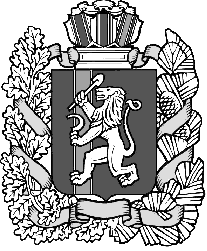 